Publicado en Donostia-San Sebastián el 27/01/2016 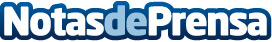 Spyro reúne a sus partners para presentar sus novedades de productoLa sede central de la compañía en el Parque Tecnológico de San Sebastián acoge desde hoy y hasta el próximo viernes unas jornadas en las que Spyro dará a conocer a partners provenientes de Canarias, Cataluña, Galicia, Madrid o la Comunidad Valenciana, los nuevos desarrollos y funcionalidades de productoDatos de contacto:Gabinete de Comunicación943223750Nota de prensa publicada en: https://www.notasdeprensa.es/spyro-reune-a-sus-partners-para-presentar-sus Categorias: Comunicación País Vasco E-Commerce Software http://www.notasdeprensa.es